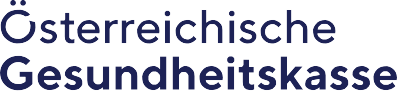 2fach senden an:Österreichische Gesundheitskasse Versorgungsmanagement IGarnisonstraße 1b, Postfach 3064021 LinzVertragspartnerservice pro.ordinatione@oegk.at www.gesundheitskasse.atTel. +43 5 0766-14104816Fax +43 5 0766-1466104816                                                                         für ___ Quartal ____ JahrGenehmigung der ÖGK:...............................................................................................Datum, Vertragsarztstempel und Unterschrift14-ÖGK-BW/ZE F. 119 27.09.2019ArtikelAnzahl der PackungenBewilligte MengeTaxierung